Biology 0871		Worksheet on Birds – Chapter 31-2: p806-8141. What is the most important characteristic that separates birds from reptiles and other living animals?	____________________________________2. Give the two main types of feathers and their functions.________________________________________________________________________________________________________________________________________________________________________________________________________________________3. Explain what is an endothermic animal and give two groups of animals that are endotherms.	_____________________________________________________________________________________________________________________4. Based on their beak shapes, what do these birds probably eat?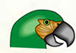 	a)		_______________________________________	b)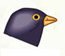 	_______________________________________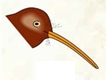 	c)	     __________________________________________5. Complete the sentence about circulation: Birds have a ____(number) chambered heart and ____(number) separate circulatory loop(s).6. The complex system of air sacs and breathing tubes ensures that air flows into the air sacs and out through the lungs in a single direction. Why is this single direction air flow system important for the bird? Give three reasons__________________________________________________________________________________________________________________________________________________________________________________________________________________________________________________________________________________________________________________________________________________________________7. Complete the sentence about excretion: Nitrogenous wastes are removed from the blood by the ________________, converted to ________________, and deposited in the cloaca.8. True are false? Cerebrum of birds is considered large, and their cerebellum is also well developed. _______9. What makes the bird bones lightweight? ____________________________10. Complete the sentence: Most mating birds press their ___________ together to transfer sperm from the male to the female.11. Complete the sentence: Like reptiles, birds have _____________ eggs12. Identify on the scheme the structures that are involved in the digestion of the bird. 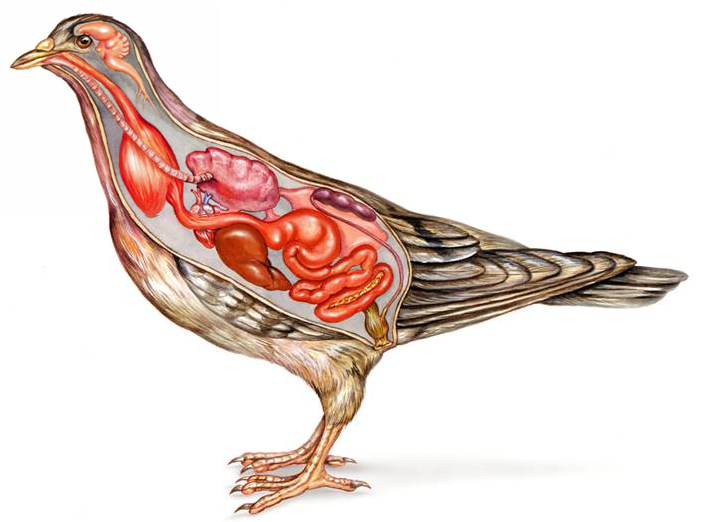 